Please return to Approvals & Review, Quality Teaching Excellence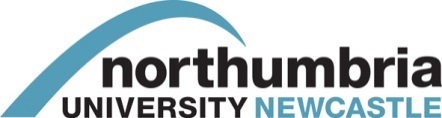 Periodic Review Nomination form for external member of periodic review panelThe following extract from the University’s ‘Review Framework’ refers to the panel which will be constituted for the purpose of internal periodic review. A panel must be approved by the University Programme Approvals and Review Sub-Committee. The minimum composition will be:Chair, from an independent Faculty;Two internal members from outside of the Department being reviewed, but at least one with some related subject knowledge;A member of Quality and Teaching Excellence;External subject specialist; andA Students’ Union nominee (normally president or a vice-president), who has not been a student in the Faculty which owns the discipline being reviewed.External panel members are nominated by the Faculty Student Learning & Experience Committee and must be approved by the University Programme Approvals and Review Sub-Committee. They will not normally have been external examiners, for the provision being reviewed, within the last five years. The Review Framework describes the processes of periodic review, and the duties expected of reviewers. It can be found at www.northumbria.ac.uk/about-us/university-services/academic-regsitry/quality-and-teaching-excellence/programme-design-and-approval Nominees should have been supplied with information about their proposed role from the nominating Faculty. Further information will be provided, as necessary, by Quality and Teaching Excellence. The nominee should complete this form, which should be signed in the final section by the Chair of the Faculty Student Learning & Experience Committee. This Committee is the nominator.Please note that any of the cells in the tables in the electronic (Word) version of this form can be expanded as necessary - either when completed electronically, or before printing. Department to be reviewed Dates of review (if known)SurnameForenameTitlePresent postContact addressEmailTelephoneMobile Subject specialism – refer if appropriate to JACS codes at:http://www.hesa.ac.uk/index.php/content/view/1805/296/Please indicate any relevant experience from the following, over the last five years, with dates.Please indicate any relevant experience from the following, over the last five years, with dates.Review, validation or approval panel membership external to your own institutionReview, validation or approval panel membership within your own institutionSubject or other professional association membership and activities, e.g. committee experienceProfessional, statutory or regulatory body experienceHigher  involvementReviewer training or experienceExternal examiningAny other relevant experience (it is important that the independence of external panel members is assured). Please indicate any association with the Faculty being reviewed over the last five years, e.g. as external examiner or membership of validation/review panels.  Any reciprocal arrangements between your own institution and staff of the Faculty should also be indicated.Eligibility to work in the UK The Immigration, Asylum and Nationality Act requires the University to check external reviewer eligibility to work in the UK.  From the list below, please put a cross in the relevant box to confirm which of these apply to you; where you have a current visa, please provide and expiry date.  You will be required to provide proof or this; further information will be sent when your appointment is confirmed. Signature of nomineeDateSignature of Chair of Faculty Student Learning & Experience CommitteeDate